INVULFORMULIER
CONCEPT ONTWIKKELENHulp				Gebruik de begrippenlijst in de lesmap.Concept	Je gaat een foto(serie) maken, maar weet nog niet precies wat je wilt vertellen of hoe je dat gaat doen. Om je ideeën uit te werken en dit helder te krijgen, schrijf je een concept waarin je keuzes beschrijft wat betreft de vorm en inhoud van je foto(serie). Je gebruikt jouw concept om je ideeën vooraf met de opdrachtgever te bespreken.   Brainstorm	Maak eerst meerdere brainstorms of woordspinnen om tot een onderwerp of thema voor jouw foto(serie) te komen. Tip	Kies het interessantste woord uit je eerste woordspin en plaats deze in het midden van een nieuwe woordspin. Ga zo door, tot je een concreet idee hebt van wat je wilt fotograferen. Voorbeeld   		Thema: familie(album)Brainstorm 1	Familie: vader, broer, zus, opa, oma, neef, nicht. Brainstorm 2Opa: lief, veel thuis, weinig buiten, verveelt zich, houdt niet van koken, fietst, oma, stamppot, gezellig, woont dichtbij. Brainstorm 3Verveelt zich: wat doet opa als hij zich verveelt? Eten koken, fietsen, fietsen repareren, puzzelen, wandelen, bellen, tv kijken, de tuin onderhouden, vogels voeren in de tuin enz. 	Opdracht	Noteer hieronder kort wat de opdracht inhoud die je hebt gekregen. Wat wil de opdrachtgever? Waar moet jouw foto/fotoserie (inhoudelijk) over gaan? (Denk aan; verhaal/ onderwerp / thema/ sfeer/ titel/ boodschap/ mening/ doel). ____________________________________________________________________________________________________________________________________________________________________________________________________________________________________________________________________________________________________________________________________________________________________________Opdracht	Gebruik de lege woordspinnen hieronder, om tot een origineel, eigen idee te komen voor de opdracht die je hebt gekregen. Brainstorm 1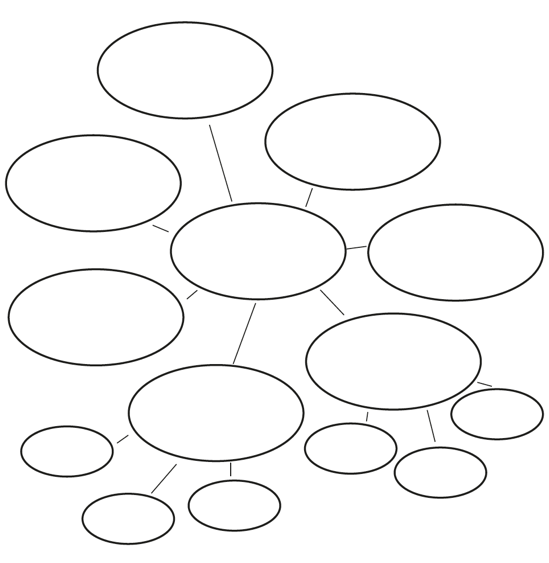 Brainstorm 2Brainstorm 3Brainstorm 4Ideeënblad	Creativiteitstechniek met als doel om ideeën en concepten visueel zichtbaar te maken. Een ideeënblad (moodboard of collage) is een verzameling afbeeldingen, teksten en notities die samen een beeld schetsen van het bedachte idee/concept. Het wordt vaak gebruikt om een idee te visualiseren en dit (voorafgaand aan het maken van het uiteindelijke werk) met de opdrachtgever of anderen te bespreken. 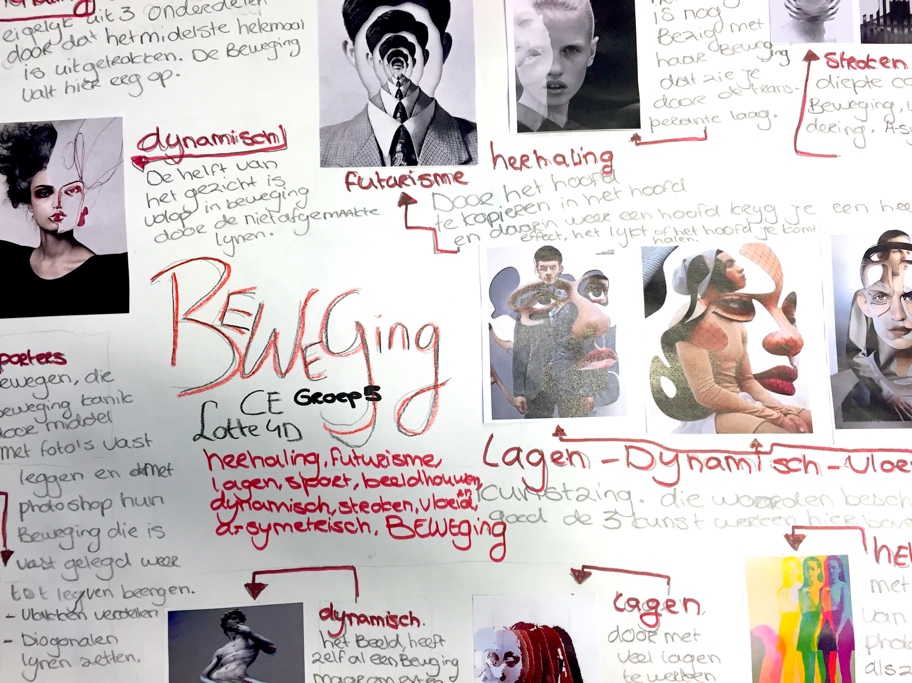 Opdracht	Maak nu zelf een ideeënblad waarop je inspirerende voorbeelden verzamelt en jouw ideeën zichtbaar maakt. 	Plaats een foto van jouw ideeënblad in het kader hieronder:								Inhoudelijk conceptInleiding	Bekijk de begrippen hieronder. Geef aan wat je met jouw foto(serie) wilt laten zien of vertellen. Geef uitleg. Voorstelling			Verhaal		Onderwerp(en)		Thema		Sfeer		TitelBoodschap/visie	Wat wil je vertellen over het verhaal/onderwerp/thema/sfeer? Wat is jouw mening hierover?Functie	Met welk doel maak je deze foto(serie)? Wat wil je bereiken met je werk?Vormconcept			Inleiding	Bekijk de begrippen hieronder. Geef aan welke beeldaspecten je kan inzetten om je verhaal te versterken. Vertel ook waarom deze vormkeuzes aansluiten bij het verhaal dat je wilt vertellen. 1.kleurgebruik			(koude of koele kleuren / warme kleuren / kleurharmonie / 					complementaire kleuren / verzadigde kleuren / onverzadigde 					kleuren /kleurassociatie / zwart- wit)2. compositie			(Symmetrisch / (A)symmetrisch / driehoekscompositie / close- 					up / medium / totaal / enz.) 3. licht				(Daglicht / Flitslicht / Kunstlicht / Hard licht / Zacht licht /   					Gereflecteerd licht / Frontaal licht / Zijlicht / Tegenlicht / Licht van onderaf / Licht van boven / Spiegeling /reflectie / licht- donkercontrast )	4. beweging	(Statisch / Dynamisch / Bevriezen/ Bewogen/ Bewegingsonscherpte / Korte- of lange sluitertijd)5. ruimte	(Vogelvlucht perspectief / neutraal perspectief / kikker perspectief)													Feedback												conceptFeedback			Feedback op jouw plan is bedoeld om je plan beter te maken.concept			Het is dus positief!Opdracht	Noteer hieronder de feedback die je hebt gekregen van je klasgenoten / docent:Is direct duidelijk wat je wilt vertellen met je foto(serie)? Passen de keuzes die je gemaakt hebt in je vormconcept bij het verhaal dat je wilt vertellen? Versterken de keuzes die je gemaakt hebt in je vormconcept het gevoel dat je wilt overdragen?										Tops: _____________________________________________					          _____________________________________________					          _____________________________________________					Tips:  _____________________________________________					          _____________________________________________					          _____________________________________________Opdracht	Pas (eventueel) je concept aan. Opdracht	Maak een plan van aanpak. Gebruik hiervoor het invulformulier in de lesmap. 